Муниципальное казенное дошкольное образовательное учреждение Журавский детский сад «Журавлик»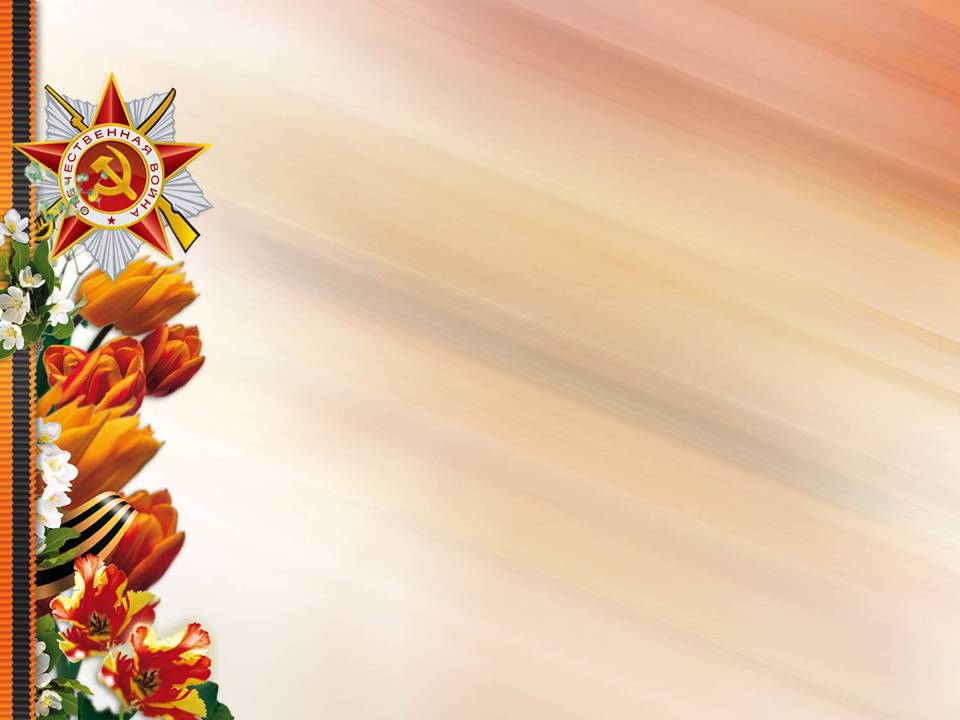 Проект по патриотическому воспитанию«9 мая - день Победы»                                                                     Руководитель проекта: Брюханова Е.В.Участники проекта: дети старшей группы2019 годПаспорт проекта1.Название проекта «9 мая-День победы»2.Участники проекта: дети старшей группы3.Руководитель проекта: Брюханова Екатерина ВладимировнаКонтактная информация: 8-91374-83-58; e-mail: guravlik48@mail.ru4.Вид проекта: познавательно-информационный5.Организация, представляющая проект:Муниципальное казенное дошкольное образовательное учреждение Журавский детский сад «Журавлик»Фактический адрес, телефон, электронный адрес: 632715, НСО, Чистоозерный район с. Журавка, ул. Центральная 39 В;8 3836893310;  guravlik48@mail.ru6.Тип проекта: краткосрочный Руководитель проекта: ___________________ /Е.В. Брюханова /ВведениеАктуальность проекта:Патриотическое воспитание - основа нравственного воспитания подрастающего поколения, основная задача нашего времени. Начиная с детства у ребенка должны быть сформированы элементы гражданственности, патриотизма. Мы, воспитатели, берем на себя ответственность за осуществление этой государственной, важной задачи.Проблема:Дети в дошкольном возрасте плохо ориентируются в истории нашей страны, у детей не сформированы такие понятия, как ветераны, оборона, захватчики, фашисты, фашистская Германия.Цель проекта: воспитание у детей патриотизма, чувство гордости за подвиг народа в Великой Отечественной войне.Задачи:Обобщать и расширять знания детей об истории Великой Отечественной войны.Обобщать и расширять знания о героях войны и о подвигах юных героев, о боевой технике.Способствовать формированию чувства гордости за свой народ, его боевые заслуги.Продолжать развивать творческие способности в рамках реализации проекта.Продолжать расширять сотрудничество с родителями воспитанников.Воспитывать уважение к защитникам Отечества, памяти павших бойцов, ветеранам ВОВ.Ожидаемые результаты:1. проявление детьми познавательной активности в беседах, знакомстве с художественной литературой рассказах родителей, ветеранов, в рассматривании наглядного материала;2. активное участие ребят в совместных работах, играх;3. проявление творческого интереса;4. почтительное отношение к героям войны.Продукт проектной деятельности: оформление зала «День победы», выставка книг о Великой Отечественной войне и ее героях, оформление родительского уголка, выставка военной техники.Выставка детских работ (Открытка " 9 Мая").Проведение конкурса чтецов «Мы помним, мы гордимся»Экскурсия к мемориалу " Вечный огонь".Акция «Поздравь ветерана».Акция «Бессмертный полк».Этапы реализации проекта:1 этап - подготовительный.1. Подбор художественной литературы (пословицы о Родине, стихи, рассказы, буклеты).2. Подбор наглядного материала (иллюстрации на военную тематику, игрушечная военная техника).3. Оформление стенда «Дети войны - Дети победы».4. Составление конспектов тематических занятий.5. Подготовка информации для родителей.6. Подбор фильма детям о героях Великой Отечественной войны.2 этап - основной.Рассматривание иллюстрированного материала - буклетов, репродукций картин;Просмотр фильма " Дети войны";Беседы: "Почему война называется Великой Отечественной? ", "Дети войны", «История георгиевской ленточки», "Великая Победа", «Мы не забудем», «Символы Победы - ордена, медали и знамена»Комплексное занятие «Этот День Победы!»Посещение школьного музея «Боевой славы»Чтение стихотворений: "День Победы" Т. Белозеров, «Что за праздник» Н. Иванова, "Дедушкины друзья" А. Шамарин;Чтение художественной литературы: Н. Внуков " Старая гильза", «Главное войско» Л. Кассиль, "Рассказы о Великой Отечественной войне" С. Алексеев;Подвижные игры: " Разведчики", " Переправа", " Снайпер", конкурсы на быстроту, меткость;Дыхательная гимнастика " Быстрый кораблик";Пальчиковая гимнастика «Семья», «Военные профессии»;Физкультминутка «Армейская»;Сюжетно - ролевая игра «Радисты», «Пограничник»;Слушание песен: " Наша Родина сильна", " Вставай страна огромная", «Священная война», «День Победы».этап - заключительный.Проведение конкурсного мероприятия «Мы помним, мы гордимся»Акция «Бессмертный полк»;Возложение цветов к памятнику погибшим воинам -  землякам;Акция «Поздравь ветерана».Посещение мероприятия, посвященного Дню Победы, в местном ДК.Беседа «Дети войны».Цель: Познакомить детей с героями войны, совершившими подвиги ради жизни других людей, воспитывать уважительное и благодарное отношение к воинам - героям.Оборудование: портреты героев ВОВ, детей войны, страницы альбома «Солдаты Победы».Ход беседы.Воспитатель: Война - самое страшное событие в истории человечества. Потоками крови и слез была омыта наша многострадальная земля в тяжелые дни Великой отечественной. Вся страна поднялась на борьбу с фашистами.Воспитатель: А я вам расскажу о детях, которые наряду с взрослыми несли все тяготы войны. Подростки работали на заводах и фабриках, встав за станки вместо ушедших на фронт взрослых. Были случаи, когда из-за малого роста подростки не доставали до станков и им ставили под ноги скамеечки. Они знали, что своей работой помогают отцам и братьям на фронте.Там, где прежде изготавливали оловянных солдатиков и игрушечные пистолеты, теперь мастерили запалы к ручным гранатам, цветные сигнальные ракеты, дымовые шашки.Дети хотели хоть чем-то помочь бойцам. Школьницы вязали для бойцов тёплые носки и варежки, шили и вышивали кисеты - красивые маленькие мешочки, в которых солдаты хранили табак.Приходили они и в госпитали, где лежали раненые бойцы, ухаживали за солдатами, писали письма их родным, устраивали концерты в госпиталях.Помогали школьники и почтальонам. В почтовых отделениях накопилось много не разобранных писем, в том числе и от фронтовиков. Как их ждали матери, сестры, жёны и дети бойцов! Ребята стали разбирать письма и носить их по домам.Но среди детей были и те, кто плечом к плечу со взрослыми воевал на фронтах и в партизанских отрядах. Послушайте рассказы о детях, почти ваших сверстниках. Подвиги всех детей и взрослых не будут забыты никогда.О них, и о героях войны сложено немало стихов. Беседа «Символы Победы - ордена, медали и знамена».Цель: Познакомить детей с боевыми наградами, которыми награждали воинов во время Великой Отечественной войны, со знаменем Победы, которое водрузили над Рейхстагом; воспитывать уважение к ратным подвигам бойцов и командиров, гордость за свой народ, любовь к Родине.Оборудование: сборник рассказов «Дети — герои Великой Отечественной войны»; стенд с фотографиями орденов и медалей; изображение Знамени Победы, наглядно-дидактическое пособие «Великая Отечественная война в произведениях художников» (издательство «Мозаика-Синтез»), репродукции картин О. Пономаренко «Победа», В. Богаткина «Штурм Рейхстага», музыкальные записи песен времен Великой Отечественной войны.Ход беседы.В начале занятия слушаем фрагмент песни «День Победы» (музыка Д. Тухманова).Воспитатель: О каком празднике говорится в этой песне? (Этот праздник называется День Победы.) Что это была за победа? (Это была победа в войне.)Как называют эту войну? (Эту войну называют «Великой Отечественной».)Как вы думаете, что означает слово «отечество»? (Страна, в которой мы родились и живем. Страна наших родителей — отцов и матерей и наших предков. Наша родина — Россия.)Воспитатель: Дети, скоро наша страна будет отмечать праздник Победы. В этот день на улицах города можно встретить ветеранов — воинов той далекой войны. Майский праздник — День Победы — Отмечает вся страна. Надевают наши деды. Боевые ордена. Сегодня мы увидим награды - ордена и медали, которыми награждали воинов в годы Великой Отечественной войны. (Рассматривание фотографий с орденами.)Воспитатель: Четыре с половиной года длилась Великая Отечественная война.Много бед и горя она принесла русским людям — в руины превратились многие города и села, погибли тысячи людей. Защищая свою Родину, солдаты и командиры сражались, не жалея жизни.Воспитатель: Как вы думаете, за что воин мог получить орден или медаль?В первые годы войны бойцы и командиры награждались орденами Красного Знамени, Красной Звезды, медалями «За отвагу», «За боевые заслуги». (Рассматривают иллюстрации.) В ходе боев требовалось выделять подвиги бойцов, отмечать искусство военачальников. Тогда были утверждены ордена Отечественной войны, Суворова, Кутузова, Александра Невского и др.Для доблестных защитников городов-героев были изготовлены специальные медали «За оборону Ленинграда», «За оборону Севастополя», «За оборону Москвы».Даже дети награждались орденами и медалями (фотографии детей).Воспитатель: Ребята, а как вы думаете, награды вручались только на фронте? А те люди, которые работали в тылу, тоже совершали подвиги? Были ли женщины-героини среди защитников Отечества? Сегодня мы с вами многое узнали о наградах, которыми в годы Великой Отечественной войны отмечали героев. Память об этих людях мы сохраним навсегда.Чтобы сохранить память о героях войны, в городах и поселках и в деревнях установлены памятники, у Кремлевской стены в столице нашей Родины городе-герое Москве у могилы Неизвестного солдата горит Вечный огонь. Это — огонь нашей памяти, символ того, что мы помним о тех событиях. Есть еще один очень важный символ — это Знамя Победы.Воспитатель: Давайте рассмотрим изображение Знамени Победы.Какого цвета знамя Победы? (Знамя Победы красного цвета.)Что изображено на знамени? (На Знамени Победы изображены: звезда, серп и молот, надписи.)В те времена наша страна Россия была частью государства, которое называлось Союз Советских Социалистических Республик. Государственный флаг Советского Союза был красного цвета с золотой звездой и золотыми серпом и молотом. Серп и молот — это символы труда и трудящихся, тех, кто работает на фабриках и заводах, выращивает хлеб, звезда — символ защитников Отечества. Эти символы изображены и на Знамени Победы, только нанесены они на полотнище белой краской. Надписи на Знамени Победы говорят о том, какому военному подразделению принадлежало это знамя.События, связанные со Знаменем Победы, происходили в самом конце Великой Отечественной войны. А до этого в тяжелых сражениях советские войска освободили свою Родину от жестоких захватчиков. Освободили они и многие другие страны: Польшу, Чехословакию, Венгрию, Австрию, — и, наконец, штурмом взяли столицу фашистской Германии — город Берлин.В центре города бои развернулись за каждый дом, за каждую улицу. Особенно тяжелым был штурм здания фашистского правительства — Рейхстага. Чтобы преодолеть упорное сопротивление фашистов, приходилось сражаться за каждый этаж, за каждую комнату. И вот, наконец, штурмовые группы советских солдат поднялись на крышу. Знамя Победы развевалось над Берлином — это означало, что война окончена, завоевана долгожданная победа. Затем Знамя Победы перевезли в Москву для участия в Параде Победы.Предлагаю нарисовать Знамя Победы.Беседа «Почему война называется Великой Отечественной?»Воспитатель: Великая Отечественная война -  самая крупная война в истории человечества. Слово «великий» означает, очень большой, громадный, огромный. В самом деле, война захватила огромную часть территории нашей страны, в ней участвовали десятки миллионов людей, она длилась долгих четыре года, а победа в ней потребовала от нашего народа громадного напряжения всех физических и духовных сил.Воспитатель: Отечественной войной она называется потому, что эта война — справедливая, направленная на защиту своего Отечества. На борьбу с врагом поднялась вся наша огромная страна! Мужчины и женщины, пожилые люди, даже дети ковали победу в тылу и на передовой.Воспитатель: Теперь вы знаете, что одна из самых жестоких и кровопролитных войн в истории России называлась Великой Отечественной войной. Воспитатель: Нападение Германии на Советский Союз было неожиданным. В эти июньские дни десятиклассники оканчивали школу, в школах проходили выпускные балы. Юноши и девушки в светлых нарядных костюмах танцевали, пели, встречали рассвет. Они строили планы на будущее, мечтали о счастье и любви. Но война жестоко разрушила эти планы!Воспитатель: 22 июня в 12 часов дня министр иностранных дел В.М. Молотов выступил по радио и сообщил о нападении на нашу страну фашисткой Германии. Молодые люди снимали школьную форму, надевали шинели и прямо со школьной скамьи шли на войну, становились бойцами Красной Армии. Бойцов, служивших в Красной Армии, называли красноармейцами.Воспитатель: Каждый день эшелоны увозили бойцов на фронт. Все народы Советского Союза поднялись на борьбу с врагом!Воспитатель: Но в 1941 г. народ всеми силами хотел помочь своей стране, попавшей в беду! И молодые, и пожилые люди рвались на фронт и записывались в Красную Армию. Только в первые дни войны записалось около миллиона человек! У призывных пунктов собирались очереди — люди стремились защищать свое Отечество!Воспитатель: Ужас и потери Великой Отечественной войны объединили людей в борьбе против фашизма, и поэтому огромная радость победы охватила в 1945 году не только Европу, но и весь мир.Воспитатель: 9 мая 1945 года для России навечно стало великой датой – День Победы над Фашисткой Германией.Вопросы:1. Когда началась Великая Отечественная война?2. Почему она так называется?3. Какая страна развязала войну?4. Что Гитлер хотел сделать с нашим народом?5. Кто встал на защиту Отечества?Беседа «История георгиевской ленточки».Цель: Познакомить детей с новым символом Дня Победы, рассказать об истории возникновения георгиевской ленточки, воспитывать интерес и уважение к историческому прошлому своей Родины.Оборудование: георгиевские ленточки по количеству детей, иллюстрации с орденами Славы, историческими событиями России.Ход беседы.Раздаю детям ленточки, некоторое время рассматриваем, ощупываем ленточки.Воспитатель: Ребята, а что за ленточка у вас сейчас в руках? Какие цвета есть на ленточке, как вы думаете, что они обозначают?Воспитатель: Черный цвет обозначает цвет пороха, а желтый - цвет огня. А называется она георгиевской, потому что на нее прикреплялся орден Георгия. Орден Георгия был учрежден в 1769 году. Он давался только за конкретные подвиги в военное время "тем, кои... отличили себя особливым каким мужественным поступком или подали мудрые и для нашей воинской службы полезные советы". Это была исключительная воинская награда. Георгиевская лента присваивалась также некоторым знакам отличия, жалуемым воинским частям, - Георгиевским серебряным трубам, знаменам, штандартам и т.д. многие боевые награды носились на Георгиевской ленте, или она составляла часть ленты. В годы Великой Отечественной войны, продолжая боевые традиции русской армии, 8 ноября 1943 года был учрежден орден Славы трех степеней. Его статут так же, как и желто-черная расцветка ленты, напоминали о Георгиевском кресте. Затем георгиевская лента, подтверждая традиционные цвета российской воинской доблести, украсила многие солдатские и современные российские наградные медали и знаки (рассматриваем ордена Славы).Воспитатель: Где вы видели такие георгиевские ленты, как вы думаете, почему они там находились? В канун празднования Дня Победы каждый человек надевает себе на одежду, руку, сумку или антенну автомобиля Георгиевскую ленточку в знак памяти о героическом прошлом, выражая уважение к ветеранам, отдавая дань памяти павшим на поле боя, благодарность людям, отдавшим всё для фронта в годы Великой отечественной войны. Воспитатель: А вы хотите носить на своей одежде такие ленточки, почему?Вы можете взять эти ленточки и повесить себе на одежду в честь памяти о погибших и победивших в Великой Отечественной войне!Комплексное занятие «Этот День Победы!»Цель: Закрепить знания детей о событиях ВОВ. Воспитывать умение выражать уважение к ветеранам, благодарность людям, отдавшим все для фронта.Оборудование: иллюстрации с событиями ВОВ, георгиевская ленточка, фотографии по теме «изготовление георгиевской ленточки», плакат «День Победы».Ход занятия.Воспитатель: Ребята, как вы думаете, зачем мы достали этот плакат? Почему наша страна каждый год отмечает этот праздник? Почему на плакате нарисована георгиевская ленточка, что она обозначает?Воспитатель: Вы уже знаете, что с 2005 года в нашей стране проводится акция «Георгиевская ленточка»? Как вы думаете, зачем?Воспитатель: Да, в акции «Георгиевская ленточка» принимают участие жители многих стран мира. «Георгиевская ленточка» стала традицией и неотъемлемой частью празднования Дня Победы. Ленты стали символом общенародного уважения к воинам-победителям, Великой Победы, Великого Подвига, знаком примирения и объединения поколений. Этот символ — выражение нашего уважения к ветеранам, дань памяти павшим на поле боя, благодарность людям, отдавшим все для фронта. Всем тем, благодаря кому мы победили в 1945 году. Не допускается использование в акции оригинальных наградных Георгиевских или Гвардейских лент. «Георгиевская ленточка» — символ, а не награда.Воспитатель: А вы хотите узнать, как изготавливают георгиевские ленточки? Материалом для изготовления Георгиевской Ленточки служит окрашенный в массе полиэстер сатинового плетения. После процесса двухсторонней печати рулоны Георгиевской ленты подвергаются термической обработке для повышения стойкости краски к воздействию атмосферных явлений. Напечатанные и порезанные на штуки Георгиевские ленты, собираются в стопку, по 250 штук (другое количество - по предварительному заказу), а затем упаковываются в полиэтиленовую пленку (показываю иллюстрации).Воспитатель: Мы сегодня с вами тоже для нашего праздника попробуем изготовить такие ленточки из цветной бумаги.Дидактические игры.Дидактическая игра «Назови пословицу»Цель: закрепить знание детьми пословиц о солдатах, военном долге, о Родине, воспитывать интерес к русскому фольклору.Каждый ребенок, к которому в руки попадает мяч, вспоминает и проговаривает пословицу о смелости, силе, отваге, объясняет ее значение.«Сам погибай, а товарища выручай», «С родной земли — умри, не сходи», «За край свой насмерть стой», «За правое дело стой смело», «Жить - Родине служить», «Счастье Родины - дороже жизни», «Не тот герой, кто награду ждет, а тот герой, кто за народ идет».Дидактическая игра «Раньше и теперь»Цель: закреплять знания детей об истории России и укладе жизни наших предков; знакомить детей с предметами старины; учить находить аналог в современном мире; воспитывать интерес к прошлому нашей страны; развивать речь, логическое мышление дошкольников.Оборудование: 10 карт формата А4 с изображением предметов старины и современного мира; Картонные кружочки диаметром 4 см двух цветов: синие и красные.Играют от 2 до 10 игроков. У каждого игрока по одной большой карте с изображением предметов старины и предметов современного мира; картонные кружочки двух цветов. Роль ведущего выполняет воспитатель. Детям предлагается закрыть красными кружками картинки с изображением предметов современной жизни; синими кружками закрыть картинки с изображением предметов старины. Рассмотреть предметы современного мира, изображенные на открытых картинках; дать им правильное название и объяснить их назначение.Дидактическая игра «Защитники Отечества»Цель: закреплять знания детей о разных родах войск Российской армии; закреплять знания об особенностях военной службы и необходимых условиях для ее успешного прохождения; воспитывать чувство гордости за защитников Отечества; развивать речь, умение классифицировать предметы.Оборудование: 9 карт формата A3. В центре каждой карты изображение солдата различных родов войск (летчик, артиллерист, десантник, моряк, подводник, танкист, пограничник), а также ветеран Великой Отечественной войны. Свободное пространство вокруг воина разделено на 6 квадратов. Раздаточные карточки, на которых изображены различные предметы и события военной тематики (танк, пушка, автомат, бинокль, бескозырка, корабль, планшет, парад, Вечный огонь и т.д.).В игре могут принимать участие от 1 до 9 детей. Ведущий (воспитатель или ребенок) раздает участникам игры большие карты, маленькие карточки перемешивает между собой и по одной показывает детям. Задача детей — определить принадлежность показываемого предмета или события представителю тех или иных родов войск, аргументировать свой ответ. Если ребенок ответит правильно, он получает маленькую карточку и закрывает ею пустой квадрат на большой карте. Игра продолжается до тех пор, пока все маленькие карточки не будут розданы.Дидактическая игра «Великие люди России»Цель: закрепить знания детей о великих соотечественниках; учить подбирать к соответствующему портрету необходимые предметы, которые относятся к данному человеку, его виду деятельности; воспитывать интерес и уважение к историческому прошлому России, гордость за великих соотечественников и их достижения; развивать речь и логическое мышление дошкольников.Оборудование: 11 карточек (25x20 см) разного цвета, на которых в центре изображены портреты: А. В. Суворова, М. И. Кутузова, И. Н. Кожедуба, А. П. Маресьева, А.М. Матросова. Под каждым портретом — по 3 свободных белых кружка.В игре могут принимать участие до 11 детей. Воспитатель раздает большие карты, на которых изображены портреты великих людей. Показывает детям маленькие карточки-кружочки, где нарисованы предметы, характерные для того или иного вида деятельности. Воспитатель предлагает детям определить, какому из исторических персонажей, изображенных на портретах, подойдет этот предмет, и объяснить почему. Ребенок, который правильно ответил на вопрос, забирает карточку себе и закрывает ею кружок под портретом. Игра продолжается до тех пор, пока все кружки на картах не будут закрыты.Советы родителям «Как рассказать детям о войне».Первый способ — говорите об этом с ребенком!Второй способ — просмотр тематических передач по телевизору вместе с детьми. Только здесь следует оговорка — не все подряд. Идеальными для просмотра станут старые военные фильмы, в которых раскрыт смысл, которые несут в себе доброту, свет, веру в Победу. Это «В бой идут одни старики», «Максим Перепелица», «Офицеры», «А зори здесь тихие», «Журавли». Параллельно с ними посмотрите всей семьей военный парад, концерты военных песен.Третий способ — общение с ветеранами. Зачастую пожилые люди легче находят контакт с детьми, нежели родители. И они обязательно подберут нужные слова, рассказывая ребенку о пережитом.Четвертый способ — расскажите о ваших воевавших предках.Пятый способ — делайте упор на юный возраст солдат, ушедших на войну. Постоянно упоминайте в рассказах о том, что те, кого сейчас называют героями, в то время были обычными ребятами, такого же возраста, как и ваши дети, с такими же интересами.Шестой способ — договоритесь с воспитателями детского сада о том, что 9 мая они будут проводить с детьми утренники на тему Войны. Проведение таких мероприятий оставляет в душе ребенка глубокий след, заставляет прочувствовать и прожить кусочек той, военной жизни самому.Седьмой способ — посещение памятных мест.Список использованной литературыАлешина Н. В. Патриотическое воспитание дошкольников: методические рекомендации/ Н. В. Алешина. – М.: ЦГЛ, 2005. – 205 с.Веракса Н. Е. Проектная деятельность дошкольников: пособие для педагогов дошкольных учреждений/ Н. Е. Веракса, А. Н. Веракса. – М.: издательство МОЗАИКА-СИНТЕЗ, 2008. - 112 с.Кондрыкинская Л. А. Дошкольникам о защитниках Отечества: методическое пособие по патриотическому воспитанию в ДОУ/. Л. А. Кондрыкинская. – М.: ТЦ Сфера, 2006. - 192 сНечаева В. Г., Макарова Т. А. Нравственное воспитание в детском саду [текст]: для педагогов дошкольных учреждений/ В. Г. Нечаева, Т. А. Макрова – М.: Просвещение, 1984. – 272 с.А. П. Казакова, Т. А. Шорыгина» Детям о Великой Победе» Москва 2010 г. Т. А. Шорыгина «День победы» Москва 2010 г.